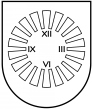 LATVIJAS  REPUBLIKA PRIEKUĻU NOVADA PAŠVALDĪBAReģistrācijas Nr. 90000057511, Cēsu prospekts 5, Priekuļi, Priekuļu pagasts, Priekuļu novads, LV-4126 www.priekuli.lv, tālr. 64107871, e-pasts: dome@priekuli.lvLēmumsPriekuļu novada Priekuļu pagastā2021.gada 27.maijā						                        Nr.223									          (protokols Nr.6,  53.p.)Par zemes ierīcības projekta nekustamajam īpašumam Lauķu ielā 12, Jāņmuižā, Priekuļu pagastā, Priekuļu novadā, apstiprināšanuPriekuļu novada dome novada izskata zemes ierīkotājas Kristas Kokinas, (24.05.2021., Nr.3.1-5.2/2021-1973) iesniegumu, par zemes ierīcības projekta nekustamajam īpašumam Lauku ielā 12, Jāņmuižā, Priekuļu pagastā, Priekuļu novadā, apstiprināšanu.	Izvērtējot pašvaldības rīcībā esošo informāciju, Priekuļu novada dome konstatē sekojošo:Nekustamais īpašums Lauku ielā 12, Jāņmuižā, Priekuļu pagastā, Priekuļu novadā, ar kadastra numuru 4272 002 0197 sastāv no vienas zemes vienības ar kadastra apzīmējumu 4272 002 0183 un sešām būvēm, ar kadastra apzīmējumiem 4272 002 0059 009, 4272 00 0059 010, 4272 002 0059 008, 4272 002 0059 011, 4272 002 0059 012 un 4272 002 0059 013;Edija Ozola īpašuma tiesības uz nekustamo īpašumu Lauku ielā 12, Jāņmuižā, Priekuļu pagastā, Priekuļu novadā, ir nostiprinātas Priekuļu pagasta zemesgrāmatas nodalījumā Nr.1000 0053 2251;Priekuļu novada dome 2021.gada 25.februārī pieņēma lēmumu Nr.75 „Par zemes ierīcības projektu nekustamajam īpašumam Lauku ielā 12, Jāņmuižā, Priekuļu pagastā, Priekuļu novadā” (prot.Nr.3, 27.p.), saskaņā ar kuru paredzēts sadalīt īpašumā ietilpstošo zemes vienību ar kadastra apzīmējumu 4272 002 0183 divās zemes vienībās, izveidojot vienu jaunu patstāvīgu nekustamo īpašumu;Priekuļu novada Priekuļu pagasta teritorijas plānojums ir pārapstiprināts Priekuļu novada domes sēdē 2009.gada 12.septembrī, protokols Nr.8.Ņemot vērā  iepriekš minēto un pamatojoties uz  Ministru kabineta 2016.gada 2.augusta noteikumu Nr.505 „Zemes ierīcības projekta izstrādes noteikumi” 26. un 28. punktu, likuma „Par pašvaldībām” 21.panta pirmās daļas 27.punktu, Ministru kabineta 2015.gada 8.decembra noteikumiem Nr.698 „Adresācijas noteikumi” 9.punktu, un Ministru kabineta 2006.gada 20.jūnija noteikumiem Nr.496 „Nekustamā īpašuma lietošanas mērķu klasifikācija un nekustamā īpašuma lietošanas mērķu noteikšanas un maiņas kārtība” 16.1.punktu un Priekuļu novada domes Finanšu komitejas 2021.gada 24.maija (protokols Nr.6) atzinumu par lēmuma projektu, elektroniski balsojot tiešsaistē, PAR –13 (Elīna Stapulone, Aivars Kalnietis, Aivars Tīdemanis, Arnis Melbārdis, Baiba Karlsberga, Dace Kalniņa, Elīna Krieviņa, Ināra Roce, Jānis Mičulis, Juris Sukaruks, Māris Baltiņš, Mārīte Raudziņa, Sarmīte Orehova), PRET –nav, ATTURAS –nav, Priekuļu novada dome nolemj:Apstiprināt zemes ierīcības projektu, kas paredz nekustamajā īpašumā Lauku ielā 12, Jāņmuiža, Priekuļu pagastā, Priekuļu novadā, ietilpstošās zemes vienības ar kadastra apzīmējumu 4272 002 0183 sadalīšanu divās atsevišķās zemes vienībās, atbilstoši grafiskajam pielikumam;No jauna izveidotajam nekustamajam īpašumam, kas sastāv no vienas apbūvētas zemes vienības ar kadastra apzīmējumu 4272 002 0222 – Nr.1 zemes ierīcības projektā, un trīs būvēm ar kadastra apzīmējumiem 4272 002 0059 009, 4272 00 0059 010 un 4272 002 0059 008, piešķirt nosaukumu Meistaru iela 7, Jāņmuiža, Priekuļu pagasts, Priekuļu novads;zemes vienības ar kadastra apzīmējumu 4272 002 0222 platība 0,7154 ha, vairāk vai mazāk, cik izrādīsies zemes vienību iemērot dabā;zemes vienības ar kadastra apzīmējumu 4272 002 0222 zemes lietošanas mērķis – rūpnieciskās ražošanas uzņēmumu apbūves zeme (NĪLM kods 1001);būvēm, ar kadastra apzīmējumiem 4272 002 0059 009, 4272 00 0059 010 un 4272 002 0059 008, piešķirt adresi Meistaru iela 7, Jāņmuiža, Priekuļu pagasts, Priekuļu novads, LV-4154;Atlikušajam nekustamajam īpašumam, kas sastāv no vienas apbūvētas zemes vienības ar kadastra apzīmējumu 4272 002 0223 – Nr.2 zemes ierīcības projektā un trīs būvēm ar kadastra apzīmējumiem 4272 002 0059 011, 4272 002 0059 012 un 4272 002 0059 013, saglabāt nosaukumu Lauku iela 12, Jāņmuiža, Priekuļu pagasts, Priekuļu novads, LV-4126;zemes vienības ar kadastra apzīmējumu 4272 002 0223 platība 1,5311 ha, vairāk vai mazāk, cik izrādīsies zemes vienību iemērot dabā;zemes vienības ar kadastra apzīmējumu 4272 002 0223 zemes lietošanas mērķis – rūpnieciskās ražošanas uzņēmumu apbūves zeme (NĪLM kods 1001);būvēm, ar kadastra apzīmējumu 4272 002 0059 011, 4272 002 0059 012 un 4272 002 0059 013 saglabāt adresi Lauku iela 12, Priekuļi, Priekuļu pagasts, Priekuļu novads, LV-4154;Atbildīgais par lēmuma izpildi Teritorijas plānotājs Juris Pētersons;Kontroli par lēmuma izpildi veic Attīstības nodaļas vadītāja Vineta Lapsele.Šo lēmumu var pārsūdzēt viena mēneša laikā no tā spēkā stāšanās dienas Administratīvās rajona tiesas attiecīgajā tiesu namā pēc pieteicēja adreses (fiziska persona- pēc deklarētās dzīvesvietas vai nekustamā īpašuma atrašanās vietas, juridiska persona- pēc juridiskās adreses vietas). Saskaņā ar Administratīvā procesa 70.panta pirmo un otro daļu, lēmums stājas spēkā ar brīdi, kad tas paziņots adresātam, sūtot pa pastu – septītajā dienā pēc tā nodošanas pastā.Pielikumā grafiskais pielikums uz vienas lapas.Domes priekšsēdētāja		(paraksts)					Elīna Stapulone